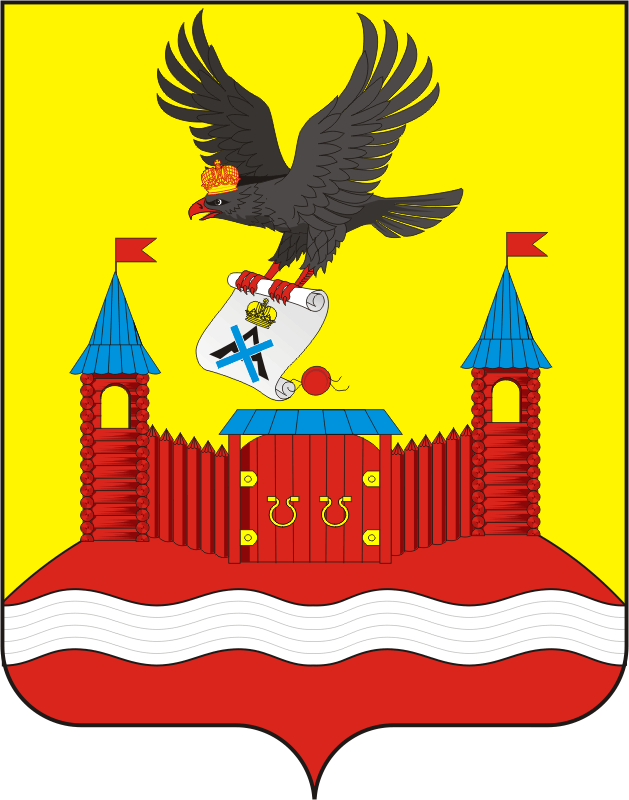 АДМИНИСТРАЦИЯ НОВОЧЕРКАССКОГО СЕЛЬСОВЕТАСАРАКТАШСКОГО РАЙОНА ОРЕНБУРГСКОЙ ОБЛАСТИП О С Т А Н О В Л Е Н И Е01.11.2019                                   с. Новочеркасск                                    № 103-пОб утверждении Порядка присвоения идентификационных номеров автомобильным дорогам автомобильным дорогам местного значения в границах населенных пунктов муниципального образования Новочеркасский сельсовет Саракташского района Оренбургской области В соответствии с Федеральным законом от 06.10.2003 N 131-ФЗ «Об общих принципах организации местного самоуправления в Российской Федерации», Федеральным законом от 08.11.2007 N 257-ФЗ «Об автомобильных дорогах и о дорожной деятельности в Российской Федерации и о внесении изменений в отдельные законодательные акты Российской Федерации», Приказом Министерства транспорта РФ от 07.02.2007 г № 16, администрация муниципального образования Новочеркасский сельсовет Саракташского района Оренбургской области1.	Утвердить Порядок присвоения идентификационных номеров автомобильным дорогам местного значения в границах населенных пунктов муниципального образования Новочеркасский сельсовет Саракташского района Оренбургской области согласно приложению № 1.2.	Утвердить перечень автомобильных дорог местного значения с идентификационными номерами в границах населенных пунктов муниципального образования Новочеркасский сельсовет Саракташского района Оренбургской области согласно приложению № 2.3.	Контроль за исполнением постановления возложить на специалиста 1 категории  администрации Новочеркасского сельсовета (Т.И. Волохина).4.	Настоящее постановление вступает в силу после дня его обнародования и подлежит размещению на официальном сайте муниципального образования Новочеркасский сельсовет Саракташского района Оренбургской области.Глава сельсовета                                                                      Н.Ф.СуюндуковПриложение № 1 к постановлению администрации Новочеркасского сельсовета от 11.11.2019 № 103-пПорядок присвоения идентификационных номеров автомобильным дорогам местного значения в границах населенных пунктов муниципального образования Новочеркасский сельсовет Саракташского района  Оренбургской областиИдентификационный номер автомобильной дороги состоит из четырёх разрядов. Каждый разряд идентификационного номера автомобильной дороги отделяется от предыдущего одним пробелом.Разряд идентификационного номера автомобильной дороги состоит из заглавных букв русского алфавита и (или) арабских цифр. Предметное буквенное и	(или)	цифровое обозначение в одном разрядеидентификационного номера автомобильной дороги может отделяться дефисом.Предметность цифрового или буквенного обозначения в одном разряде идентификационного номера автомобильной дороги определяется самостоятельностью идентифицированного классификационного признака автомобильной дороги или иных данных об автомобильной дороге.Первый разряд идентификационного номера автомобильной дороги идентифицирует автомобильную дорогу по отношению к собственности и содержит восемь знаков, объединённых в три группы - первая группа состоит из двух знаков; вторая и третья группы состоят из трёх знаков каждая, соответствующих коду объектов первого, второго и третьего уровня классификации Общероссийского классификатора объектов административного деления.Второй разряд идентификационного номера автомобильной дороги идентифицирует автомобильную дорогу по виду разрешённого пользования и состоит из двух букв:ОП - для автомобильной дороги общего пользования.Третий разряд идентификационного номера автомобильной дороги идентифицирует автомобильную дорогу по значению и состоит из двух букв:МП - для автомобильной дороги, относящейся к собственности муниципального образования ( автомобильная дорога поселения).Четвёртый разряд идентификационного номера автомобильной дороги представляет собой учётный номер автомобильной дороги, состоящий из арабских цифр, включающих в себя, порядковый номер автомобильной дороги.Приложение № 2 к постановлению администрации Новочеркасского сельсовета от 01.11.2019 № 103-пПереченьавтомобильных дорог местного значения с идентификационными номерами в границах населенных пунктов муниципального образования Новочеркасский сельсовет Саракташского района Оренбургской области№Наименование объекта учетаМестоположениеДорожноепокрытиеНазначениесгрунтовымпокрытием (км.)сасфальтовымпокрытием (км.)протяженностьширина дорожного полотна (м.)Идентификационный номер объекта1.АвтомобильнаядорогаОренбургская область, Саракташский район, с.Новочеркасск, ул.КольцеваяасфальтовоеСооружениедорожноготранспорта1,0471,0474,553-241-834 ОП МП 01 2.АвтомобильнаядорогаОренбургская область,Саракташский район,с.Новочеркасск, ул.ЦентральнаяасфальтовоеСооружениедорожноготранспорта0,6510,6516,053-241-834 ОП МП 023.АвтомобильнаядорогаОренбургская область,Саракташский район,с.Новочеркасск, ул.ПобедыасфальтовоеСооружениедорожного транспорта0,7140,7144,553-241-834 ОП МП 034.АвтомобильнаядорогаОренбургская область,Саракташский район,с.Новочеркасск, ул.ПарковаяасфальтовоеСооружениедорожноготранспорта0,3680,3684,653-241-834 ОП МП 045.АвтомобильнаядорогаОренбургская область,Саракташский район,с.Новочеркасск, ул.Мусы ДжалиляасфальтовоеСооружениедорожноготранспорта0,6410,6415,053-241-834 ОП МП 056.АвтомобильнаядорогаОренбургская область,Саракташский район,с.Новочеркасск, ул.ОзернаяасфальтовоеСооружениедорожноготранспорта0,9440,9445,553-241-834 ОП МП 06 7.АвтомобильнаядорогаОренбургская область,Саракташский район,с.Новочеркасск, ул.МельниковаасфальтовоеСооружениедорожноготранспорта1,0961,0965,053-241-834 ОП МП 078.АвтомобильнаядорогаОренбургская область,Саракташский район,с.Новочеркасск, ул.ПроизводственнаяасфальтовоеСооружениедорожноготранспорта0,7310,7316,053-241-834 ОП МП 08 9.АвтомобильнаядорогаОренбургская область,Саракташский район,с.Новочеркасск, ул.СадоваяасфальтовоеСооружениедорожноготранспорта0,2080,2083,653-241-834 ОП МП 0910.АвтомобильнаядорогаОренбургская область,Саракташский район,с.Новочеркасск, ул.НабережнаягрунтовоеСооружениедорожноготранспорта0,2100,2104,053-241-834 ОП МП 1011.АвтомобильнаядорогаОренбургская область,Саракташский район,с.Новочеркасск, ул.СтепнаяасфальтовоеСооружениедорожного транспорта0,4150,4155,053-241-834 ОП МП 1112.АвтомобильнаядорогаОренбургская область,Саракташский район,с.Новочеркасск, ул.РабочаяасфальтовоеСооружениедорожноготранспорта0,6170,6175,553-241-834 ОП МП 1213.АвтомобильнаядорогаОренбургская область,Саракташский район,с.Новочеркасск, ул.ЛуговаяасфальтовоеСооружениедорожноготранспорта0,5500,5505,053-241-834 ОП МП 13 14.АвтомобильнаядорогаОренбургская область,Саракташский район,с.Новочеркасск, ул.МолодежнаягрунтовоеСооружениедорожноготранспорта0,2980,2984,053-241-834 ОП МП 1415.АвтомобильнаядорогаОренбургская область,Саракташский район,с.Новочеркасск, ул.ВосточнаягрунтовоеСооружениедорожноготранспорта0,1110,1115,053-241-834 ОП МП 1516.АвтомобильнаядорогаОренбургская область,Саракташский район,с.Островное, ул.ШевченкоасфальтовоеСооружениедорожного транспорта0,2960,2964,653-241-834 ОП МП 1617.АвтомобильнаядорогаОренбургская область,Саракташский район,с.Островное, ул.ЛеснаяасфальтовоеСооружениедорожноготранспорта0,2670,2674,653-241-834 ОП МП 17 18.АвтомобильнаядорогаОренбургская область,Саракташский район,с.Островное, ул.Заречнаягрунтовое(не отсыпан)Сооружениедорожноготранспорта0,3070,3072,553-241-834 ОП МП 1819.АвтомобильнаядорогаОренбургская область,Саракташский район,с.Островное, ул.БазарнаяасфальтовоеСооружениедорожноготранспорта0,7260,7265,053-241-834 ОП МП 1920.АвтомобильнаядорогаОренбургская область,Саракташский район,с.Островное, ул.Медянкагрунтовое(не отсыпан)Сооружениедорожноготранспорта0,3520,3522,553-241-834 ОП МП 2021.АвтомобильнаядорогаОренбургская область,Саракташский район,с.Островное, ул.ПарковскаяасфальтовоеСооружениедорожного транспорта0,5790,5794,853-241-834 ОП МП 2122.АвтомобильнаядорогаОренбургская область,Саракташский район,с.Островное, ул.им.ЛабужскогоасфальтовоеСооружениедорожноготранспорта0,3750,3754,353-241-834 ОП МП 2223.АвтомобильнаядорогаОренбургская область,Саракташский район,с.Островное, ул.ТелеграфнаяасфальтовоеСооружениедорожноготранспорта1,4051,4055,853-241-834 ОП МП 2324.АвтомобильнаядорогаОренбургская область,Саракташский район,с.Островное, ул.ОрскаяасфальтовоеСооружениедорожноготранспорта0,2940,2944,453-241-834 ОП МП 2425.АвтомобильнаядорогаОренбургская область,Саракташский район,с.Островное, ул.ШоссейнаягрунтовоеСооружениедорожноготранспортапроезжая часть отсутствует 53-241-834 ОП МП 2526.АвтомобильнаядорогаОренбургская область,Саракташский район,с.Камышино, ул.ПрогрессивнаяасфальтовоеСооружениедорожноготранспорта0,5880,5885,053-241-834 ОП МП 2627.АвтомобильнаядорогаОренбургская область,Саракташский район,с.Камышино, ул.ШкольнаяасфальтовоеСооружениедорожноготранспорта0,6580,6585,053-241-834 ОП МП 2728.АвтомобильнаядорогаОренбургская область,Саракташский район,с.Камышино, ул.НоваяасфальтовоеСооружениедорожного транспорта0,6010,6015,053-241-834 ОП МП 2829.АвтомобильнаядорогаОренбургская область,Саракташский район,с.Камышино, ул.ХуторскаягрунтовоеСооружениедорожноготранспорта  1,0651,0654,553-241-834 ОП МП 2930.АвтомобильнаядорогаОренбургская область,Саракташский район,с.Елшанка, ул.ЛуговаягрунтовоеСооружениедорожноготранспорта0,4830,4833,053-241-834 ОП МП 3031.АвтомобильнаядорогаОренбургская область,Саракташский район,с.Елшанка, ул.НоваягрунтовоеСооружениедорожноготранспорта0,5540,5543,053-241-834 ОП МП 3132.АвтомобильнаядорогаОренбургская область,Саракташский район,с.Красногор, ул.МираасфальтовоеСооружениедорожноготранспорта0,4130,4134,853-241-834 ОП МП 3233.АвтомобильнаядорогаОренбургская область,Саракташский район,с.Красногор, ул.МолодежнаяасфальтовоеСооружениедорожноготранспорта0,7390,7394,053-241-834 ОП МП 3334.АвтомобильнаядорогаОренбургская область,Саракташский район,с.Красногор, ул.ДружбыасфальтовоеСооружениедорожного транспорта0,2910,2914,553-241-834 ОП МП 3435.АвтомобильнаядорогаОренбургская область,Саракташский район,с.Красногор, ул.ОзернаяасфальтовоеСооружениедорожноготранспорта0,3200,3203,853-241-834 ОП МП 3536.АвтомобильнаядорогаОренбургская область,Саракташский район,с.Красногор, ул.Маршала ЖуковаасфальтовоеСооружениедорожноготранспорта0,6410,6414,053-241-834 ОП МП 3637.АвтомобильнаядорогаОренбургская область,Саракташский район,с.Красногор, ул.УральскаяасфальтовоеСооружениедорожноготранспорта0,7130,7134,953-241-834 ОП МП 3738.АвтомобильнаядорогаОренбургская область,Саракташский район,с.Красногор, ул.СоветскаяасфальтовоеСооружениедорожноготранспорта0,4350,4354,853-241-834 ОП МП 3839.АвтомобильнаядорогаОренбургская область,Саракташский район,с.Красногор, ул.ПобедыасфальтовоеСооружениедорожноготранспорта0,5130,5133,453-241-834 ОП МП 3940.АвтомобильнаядорогаОренбургская область,Саракташский район,с.Красногор, ул.Красного КазачестваасфальтовоеСооружениедорожноготранспорта0,2440,2444,053-241-834 ОП МП 4041.АвтомобильнаядорогаОренбургская область,Саракташский район,с.Красногор, ул.ОренбургскаяасфальтовоеСооружениедорожноготранспорта0,2480,2484,453-241-834 ОП МП 4142.АвтомобильнаядорогаОренбургская область,Саракташский район,с.Красногор, ул.ЦентральнаяасфальтовоеСооружениедорожного транспорта0,8590,8594,553-241-834 ОП МП 4243.АвтомобильнаядорогаОренбургская область,Саракташский район,с.Красногор, ул.ВосточнаягрунтовоеСооружениедорожноготранспорта0,6030,6034,053-241-834 ОП МП 4344.АвтомобильнаядорогаОренбургская область,Саракташский район,с.Красногор, ул.ЛуговаягрунтовоеСооружениедорожноготранспорта0,4170,4173,053-241-834 ОП МП 4445.АвтомобильнаядорогаОренбургская область,Саракташский район,с.Красногор, пер.ШкольныйасфальтовоеСооружениедорожноготранспорта0,2450,2454,053-241-834 ОП МП 4546.АвтомобильнаядорогаОренбургская область,Саракташский район,с.Красногор, ул.КунаевагрунтовоеСооружениедорожноготранспорта0,190,192,553-241-834 ОП МП 4647.АвтомобильнаядорогаОренбургская область,Саракташский район,п.Правобережный, ул.СтроителейгрунтовоеСооружениедорожноготранспорта0,4105,053-241-834 ОП МП 4748.АвтомобильнаядорогаОренбургская область,Саракташский район,п.Правобережный, ул.ЛеснаягрунтовоеСооружениедорожноготранспорта0,2914,553-241-834 ОП МП 4849.АвтомобильнаядорогаОренбургская область,Саракташский район,п.Правобережный, ул.СевернаягрунтовоеСооружениедорожноготранспорта0,3205,053-241-834 ОП МП 49